嘉義縣鹿草國民中學111學年度雙語國家政策－口說英語展能樂學計畫國民中小學英語日活動成果報告表活動名稱English Skit DayEnglish Skit Day辦理日期111.12.12辦理地點Activity CenterActivity Center參加人數158成果摘要-活動內容介紹及特色說明(列點說明)Title: English Skit DayThe activity, English Skit Day, aimed for creating English speaking opportunities for students. Students acted out the dialogue the had learned from the English classes. They interpreted the dialogue in the books in their own ways and performed in groups on the stage. The topic of the dialogues are as follows:7th grade: My Friend Is Showing Me Around8th grade: How Do We Go to the Hotel?9th grade: The Amazing Candy That Cleans Your TeethTitle: English Skit DayThe activity, English Skit Day, aimed for creating English speaking opportunities for students. Students acted out the dialogue the had learned from the English classes. They interpreted the dialogue in the books in their own ways and performed in groups on the stage. The topic of the dialogues are as follows:7th grade: My Friend Is Showing Me Around8th grade: How Do We Go to the Hotel?9th grade: The Amazing Candy That Cleans Your TeethTitle: English Skit DayThe activity, English Skit Day, aimed for creating English speaking opportunities for students. Students acted out the dialogue the had learned from the English classes. They interpreted the dialogue in the books in their own ways and performed in groups on the stage. The topic of the dialogues are as follows:7th grade: My Friend Is Showing Me Around8th grade: How Do We Go to the Hotel?9th grade: The Amazing Candy That Cleans Your TeethTitle: English Skit DayThe activity, English Skit Day, aimed for creating English speaking opportunities for students. Students acted out the dialogue the had learned from the English classes. They interpreted the dialogue in the books in their own ways and performed in groups on the stage. The topic of the dialogues are as follows:7th grade: My Friend Is Showing Me Around8th grade: How Do We Go to the Hotel?9th grade: The Amazing Candy That Cleans Your Teeth檢討或建議事項Everything went very well if not went beyond our expectation. There was nothing to improve, and actually I think this is one of the best ways to train students’ speaking proficiency.  Everything went very well if not went beyond our expectation. There was nothing to improve, and actually I think this is one of the best ways to train students’ speaking proficiency.  Everything went very well if not went beyond our expectation. There was nothing to improve, and actually I think this is one of the best ways to train students’ speaking proficiency.  Everything went very well if not went beyond our expectation. There was nothing to improve, and actually I think this is one of the best ways to train students’ speaking proficiency.  照片說明（4-10張）照片說明（4-10張）照片說明（4-10張）照片說明（4-10張）照片說明（4-10張）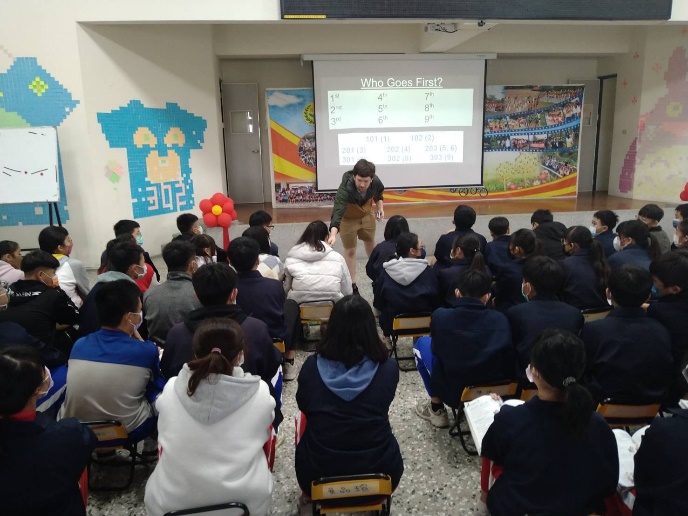 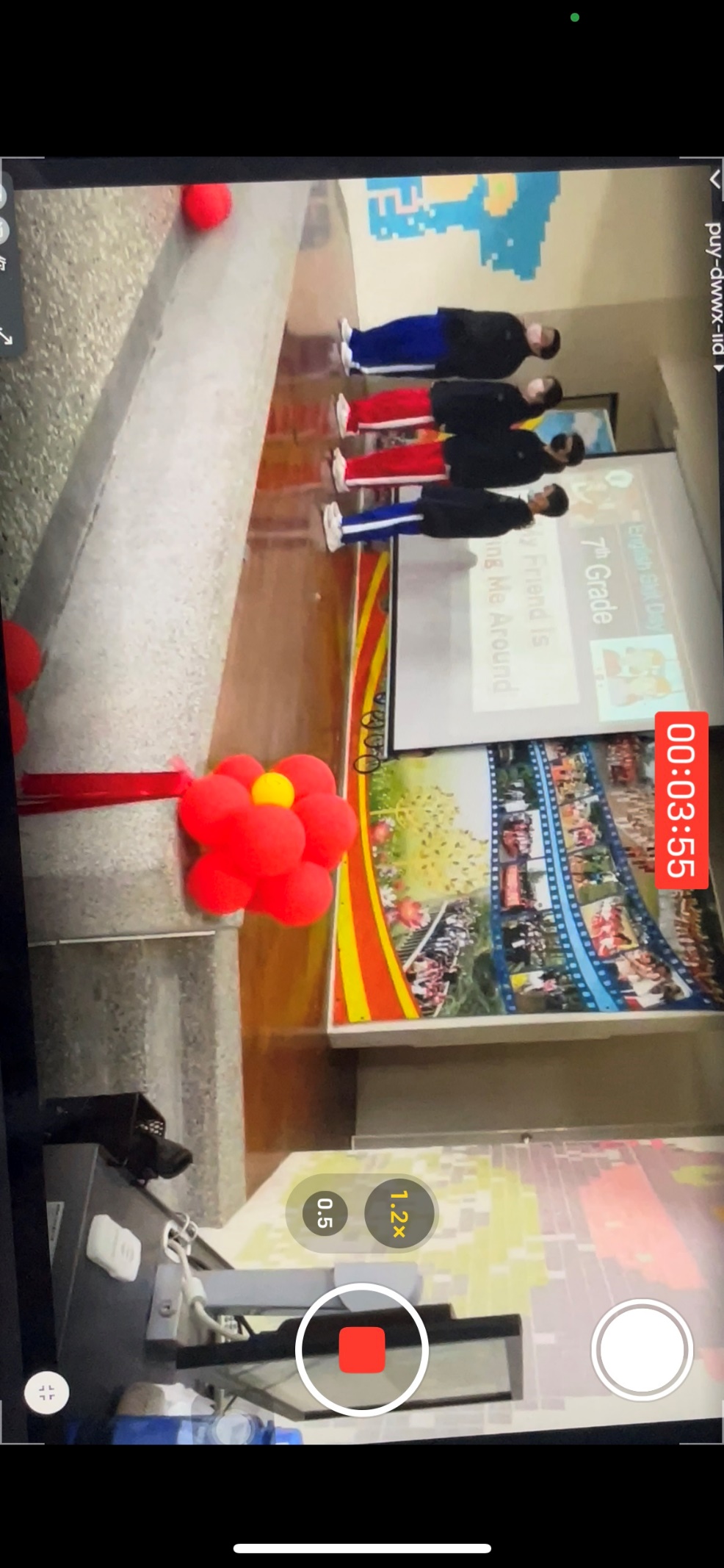 外師與學生全英語場邊互動外師與學生全英語場邊互動101班表演101班表演101班表演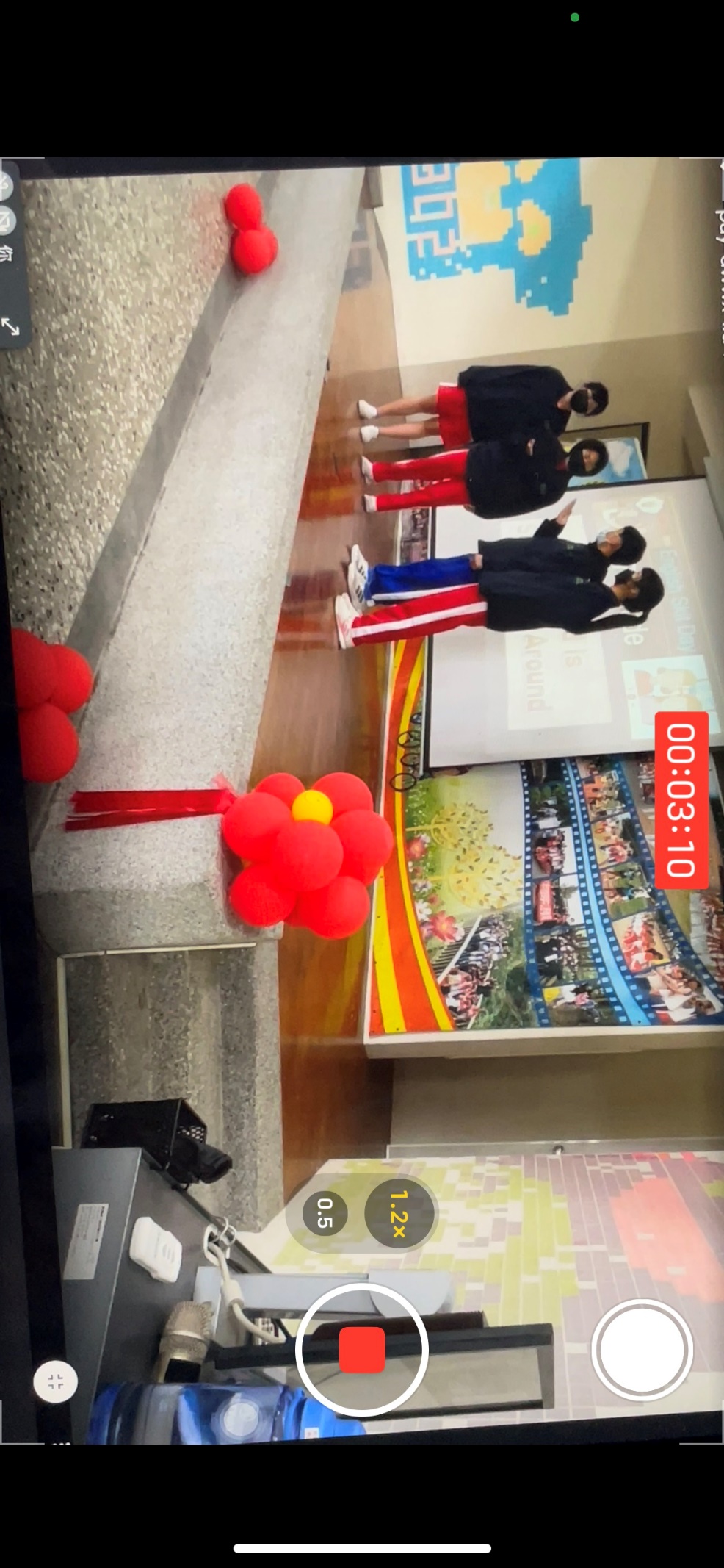 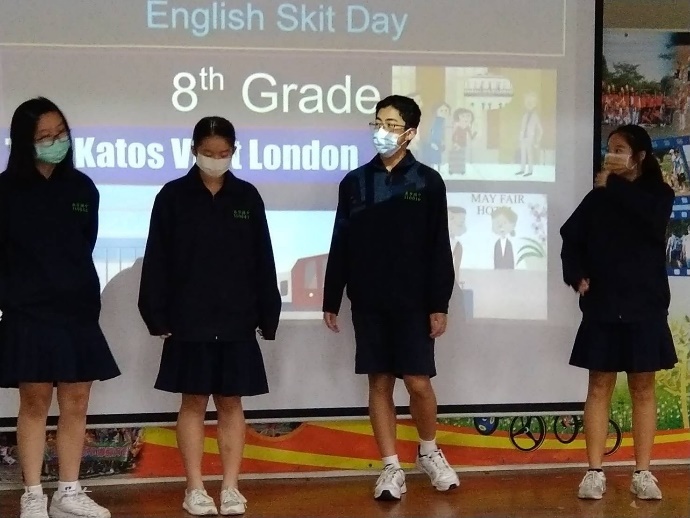 102班表演102班表演201班表演201班表演201班表演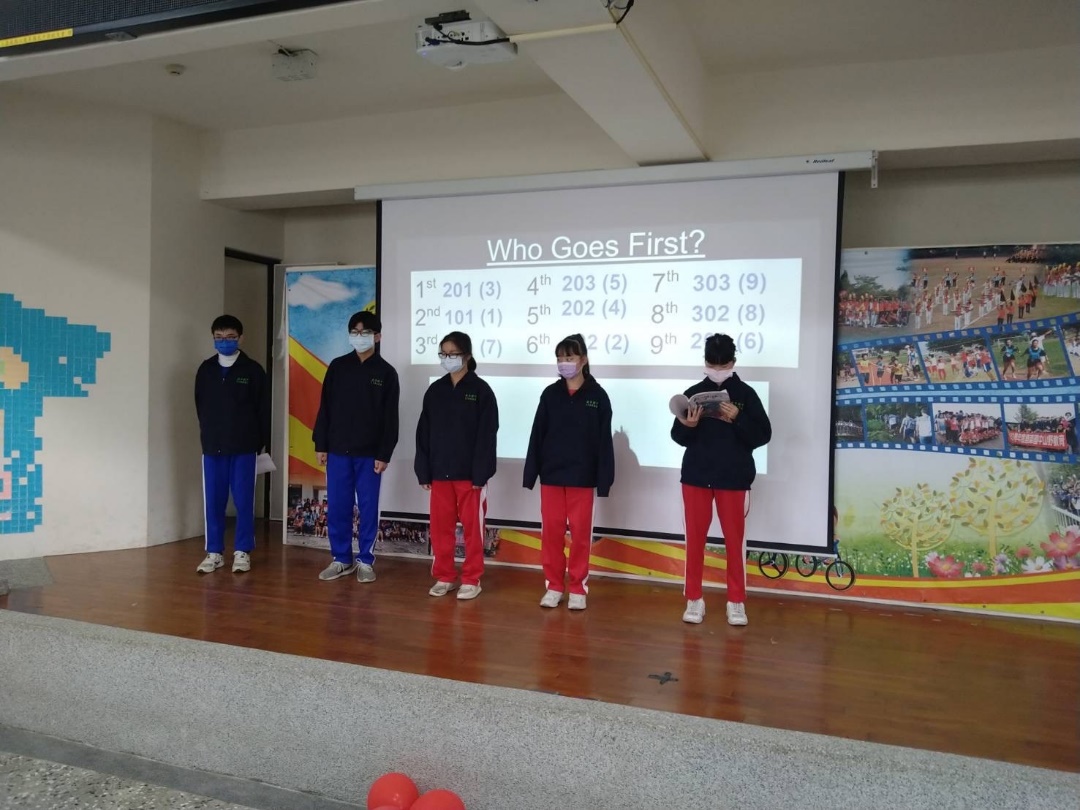 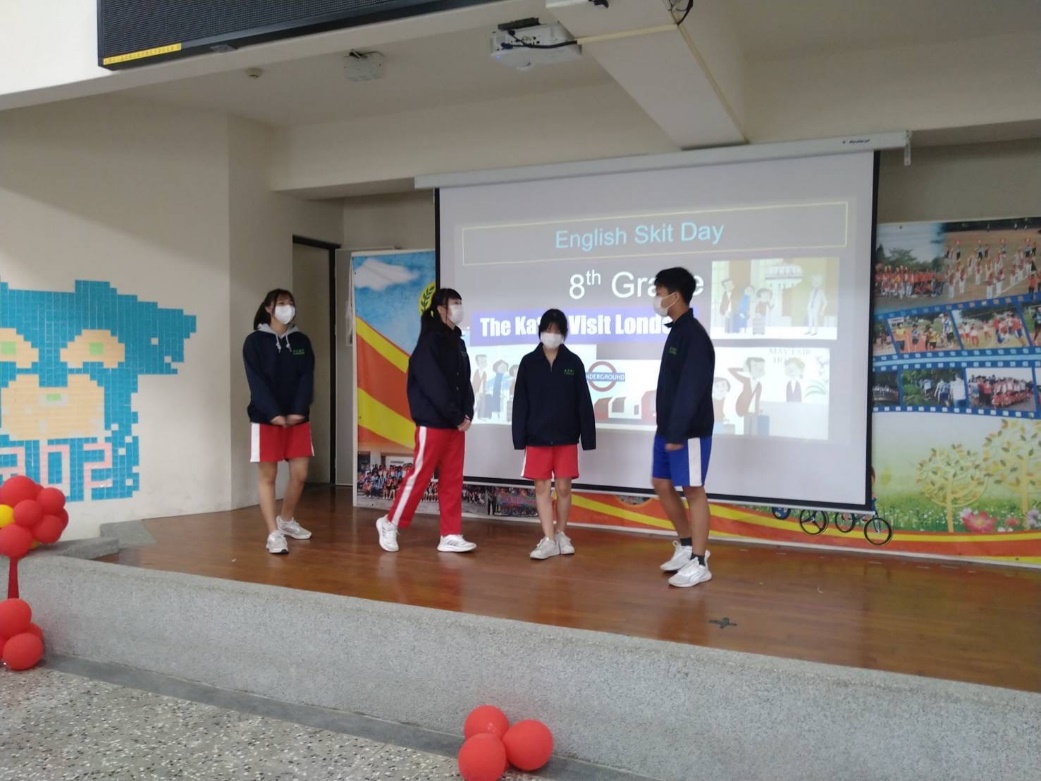 202班表演202班表演203班表演203班表演203班表演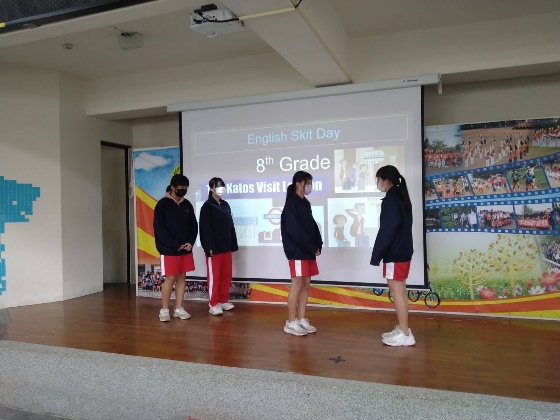 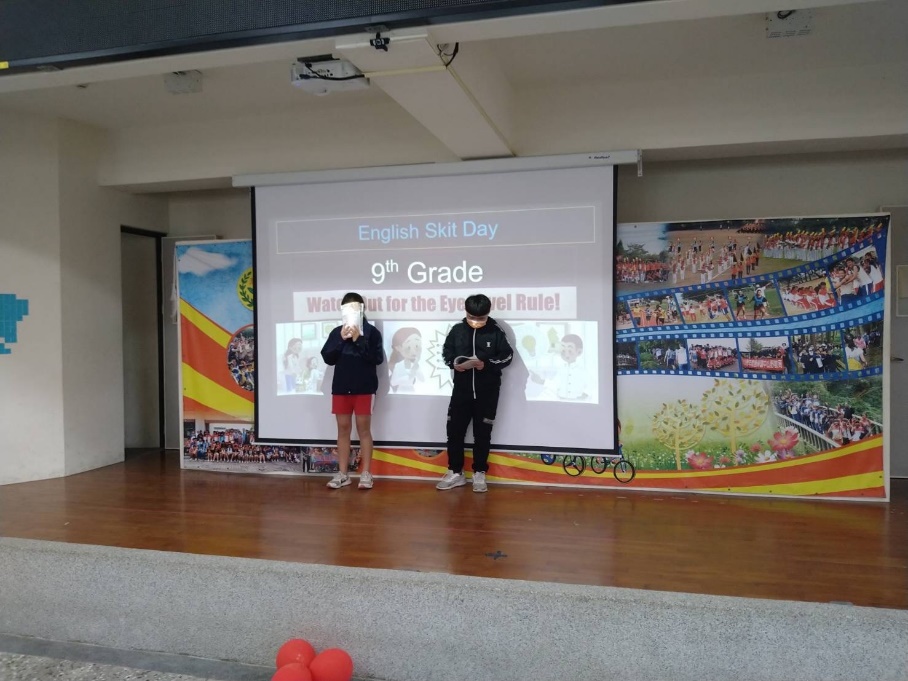 203班表演203班表演301英語分組班表演301英語分組班表演301英語分組班表演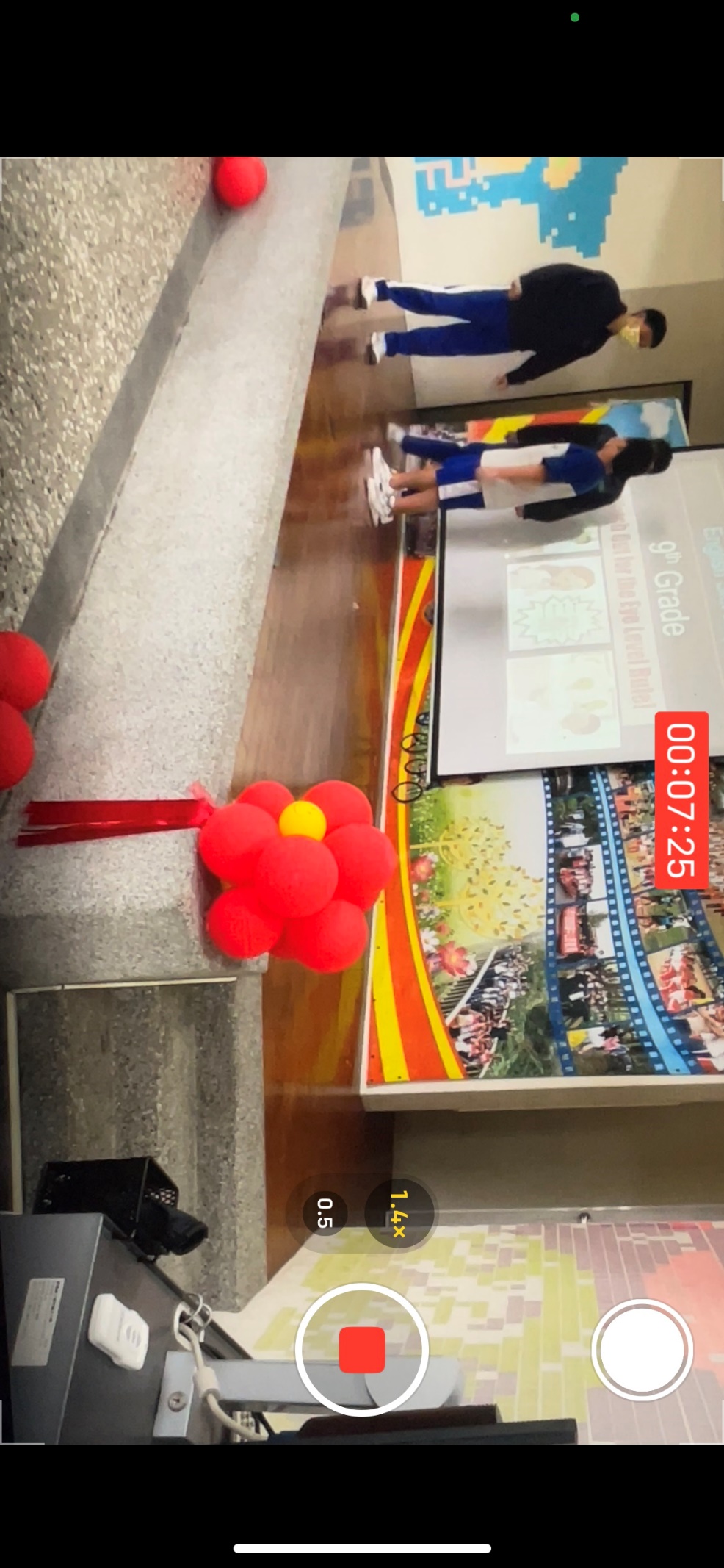 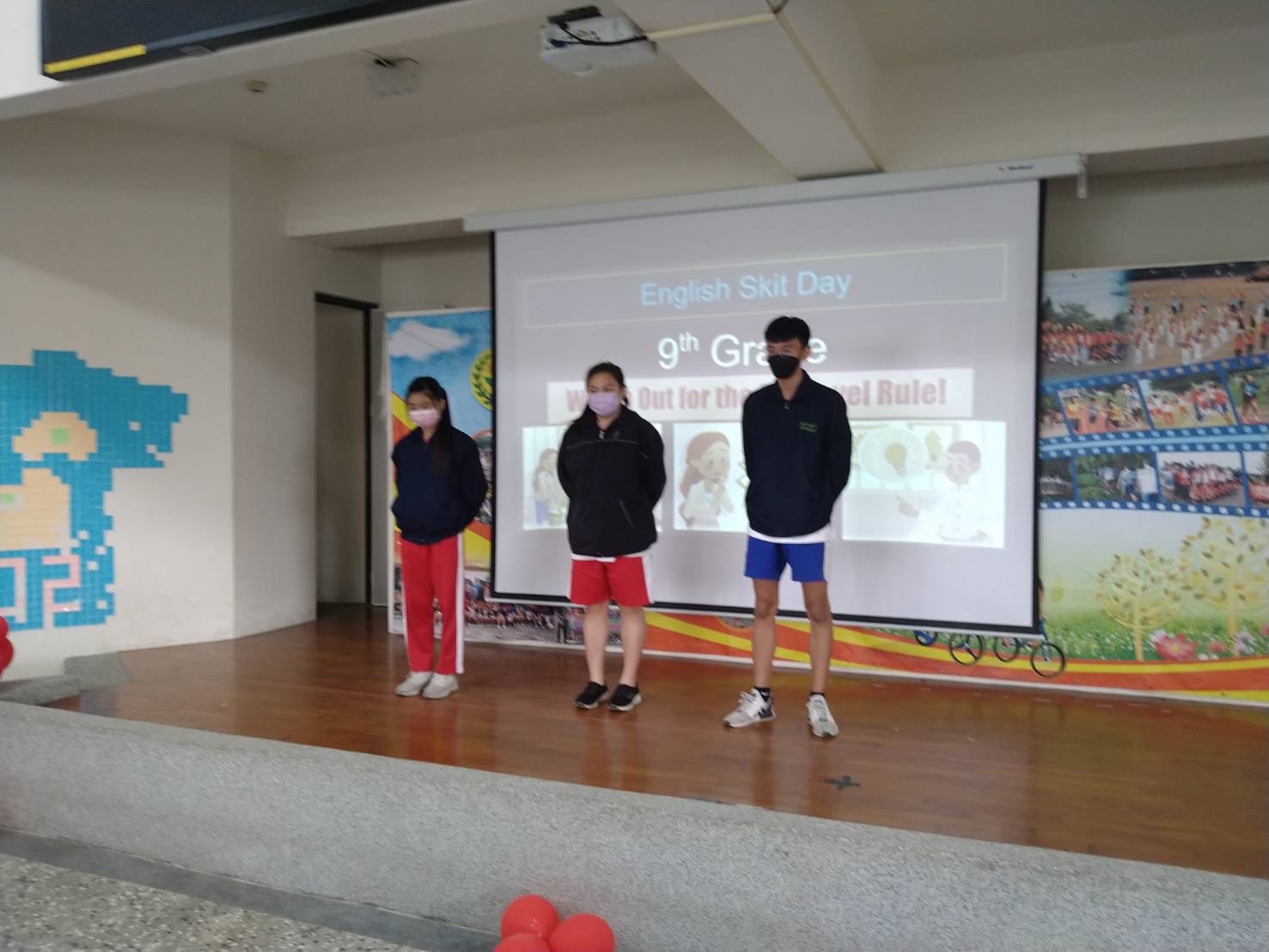 302英語分組班表演302英語分組班表演303英語分組班表演303英語分組班表演303英語分組班表演